随州市公共资源交易中心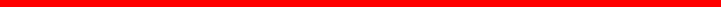 关于补充征集政府采购网上商城专用车辆 板块供应商的通知为进一步支持本地特色产业发展，提高随州品牌竞争力， 加大对我市专用车企业扶持力度，持续优化营商环境，依据  《中华人民共和国政府采购法》以及有关规定，开展随州市  区域补充征集政府采购网上商城专用车辆板块供应商的工作。现就有关事项通知如下：一、征集时间2023年12月1日到22日。二、供应商申请入驻资格条件(一)申请厂家应满足以下条件：1.具有独立承担民事责任的能力；2.具有良好的商业信誉和健全的财务会计制度；3.具有履行合同所必需的设备和专业技术能力；4.有依法缴纳税收和社会保障资金的良好记录；5.参加政府采购活动前三年内，在经营活动中没有重大违法记录；6.法律、行政法规规定的其他条件。(二)供应商存在以下不良信用记录情形之一的，不符合申报条件：1.专用汽车行业主管部门有其他限制条件的。2.被政府采购监管部门列入政府采购严重违法失信行为记录名单的；3.被“信用中国”网站(www.creditchina.gov.cn)、“中国政 府采购网”(www.ccgp.gov.cn)列入失信被执行人、重大税收违法案件当事人名单、政府采购严重违法失信行为记录名单的。三、申请入驻程序1.供应商提出申请。供应商按征集通知要求填写《政府 采购网上商城供应商入驻申请表》  ( 附 件 1 ) 、 《政府采购 网上商城供应商入驻承诺书》(附件2),与申请资料(附件3)一并提交至指定电子邮箱 (szzfcgzx205@163.com);2.监管部门审核。市政府采购监管部门审核供应商提交 的入驻申请资料，出具审核意见(由经信部门及财政部门对不符合申报条件第一、第二条分别进行审核);3.现场核查。集中征集结束后，市政府采购中心组织现场核查；4.供应商入驻。现场核查通过的供应商于通知之日起十五个工作日内完成湖北省政府采购网上商城的入驻流程(网—2—上注册、签订框架协议等),并上架商品，逾期视为自动放弃资格。四、其他事项1.本次公开征集的专用车辆板块入驻厂家服务期限从审 核通过之日起三年内有效，有效期满须依照本通知的规定，重新递交申请入库资料，重新通过审核入库。2.入驻供应商因自身经营情况发生变化不能满足网上商城条件要求时，可向随州市政府采购中心书面申请退出。五、联系方式地  址：随州市公共资源交易中心联系人：谢友电话：0722-3323282随州市公要资源交易平小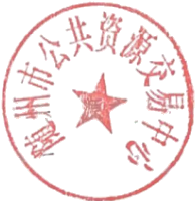 2023年12月日附件1:政府采购网上商城供应商入驻申请表—4—附件2:政府采购网上商城供应商入驻承诺书致：随州市公共资源交易中心我公司自愿成为湖北省政府采购网上商城专用车辆板块供应商，现郑重承诺：1.严格遵守《中华人民共和国政府采购法》《中华人民共和国政府采购法实施条例》及相关法律法规规定。2.严格服从湖北省政府采购网上商城管理，诚实守信，为采购人提供最优质的产品和服务。3.网上商城日常可购买的单品数量保证满足采购人的购买需求，对停产或缺货商品及时下架。4.在网上商城提供的产品质量、价格、服务等均符合省、市政府采购网上商城管理相关规定。5.在网上商城提供的产品只能是可查询的市场通用产品， 为该品牌原厂制造商品，不推送针对政府的“特供”、“专供”商品。如违反以上承诺或进行的违法违规行为愿承担相关法律责任。供应商(公章):法定代表人(签名):日期:： 年  月   日—5—附件3:政府采购网上商城供应商申请资料—6—企业名称统一社会信用代码法定代表人注册资本单位性质企业规模(是否中小微)企业人数信息申报责任人联系电话单位详细地址自主电商平台网址(如有)(如有)(如有)主要供货/服务区城经营范围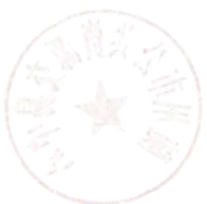 申请单位(公章):法定代表人(签名):年月日申请单位(公章):法定代表人(签名):年月日申请单位(公章):法定代表人(签名):年月日申请单位(公章):法定代表人(签名):年月日经信部门意见：盖章：日期：      年  月   日经信部门意见：盖章：日期：      年  月   日财政部门意见：盖章：日期：      年  月  日财政部门意见：盖章：日期：      年  月  日序号应具备条件提供内容一具有独立承担民事责任的能力 ；法人、其他组织应提供营业执照或执业许可证等证明文件；二具有良好的商业信誉和  健全的财务会计制度； 有依法缴纳税收和社会保障资金的良好记录应提供“财务状况报告，依法缴纳税收和社会保障资金的声明函”三具有履行合同所必需的设备和专业技术能力应提供“具备履行合同所必需的设备和专业技术能力的声明函”;四参加政府采购活动前三 年内，在经营活动中没有重大违法记录应提供“无重大违法记录的声明函”;五法律、行政法规规定的其他条件国家对生产和销售相关产品或提供 相关服务有专门法律、行政法规规 定的，则应提供取得国家有关主管部门行政许可的证明材料。六专汽产品相关资料。(公司简介、主要产品类别型号、公告链接等)专汽产品相关资料。(公司简介、主要产品类别型号、公告链接等)